Инструкция для рецензентов по работе с онлайн-формой журнала«Вестник ЮУрГУ. Серия: Социально-гуманитарные науки»Уважаемые рецензенты, для того чтобы иметь возможность оценивать научные статьи на портале Вестника, Вам необходимо пройти процедуру регистрации. Процедура регистрацииВыберите журнал для регистрации (социально-гуманитарные науки)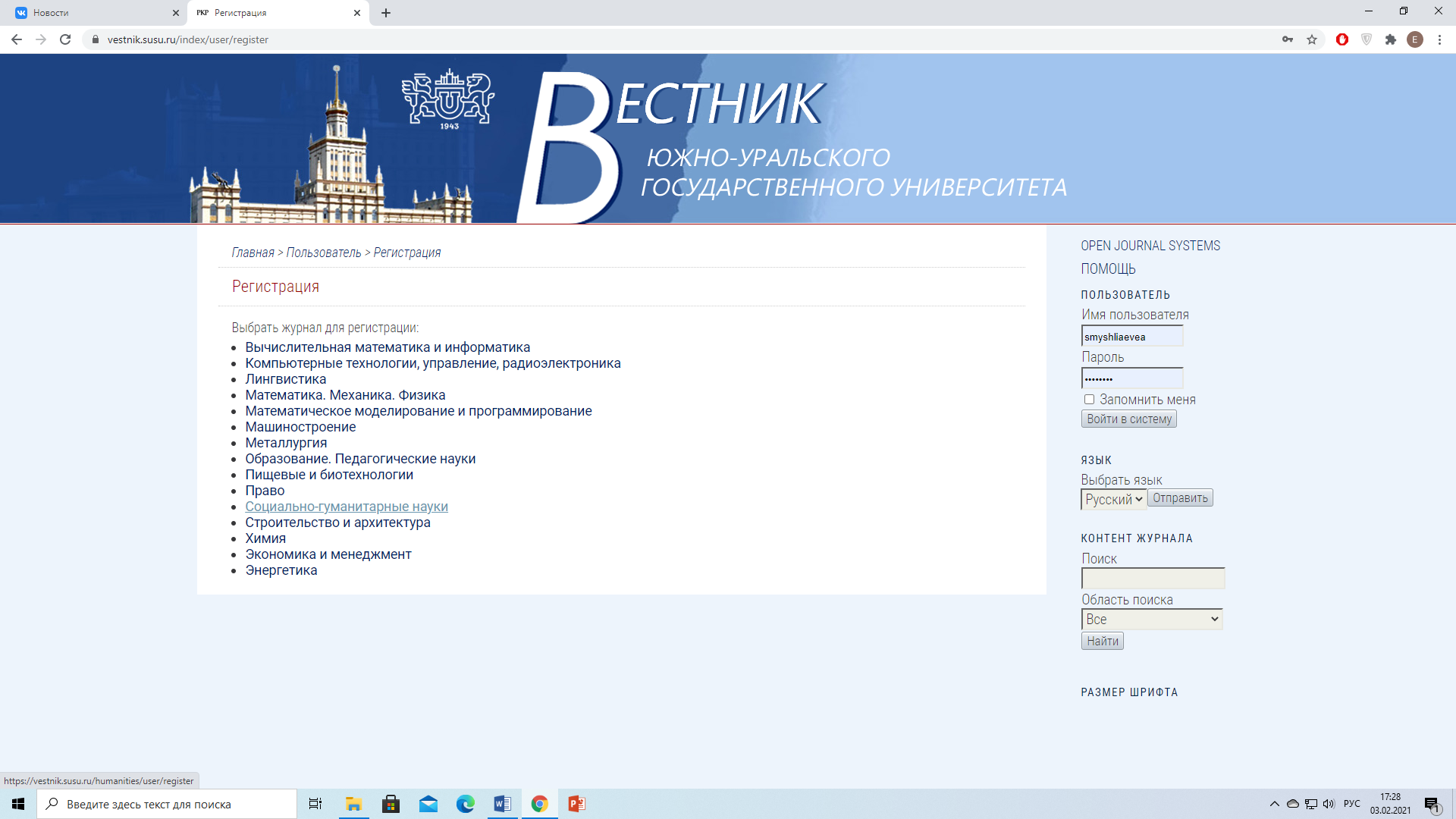 Заполните форму для регистрации на сайте, зарегистрируйтесь как «рецензент».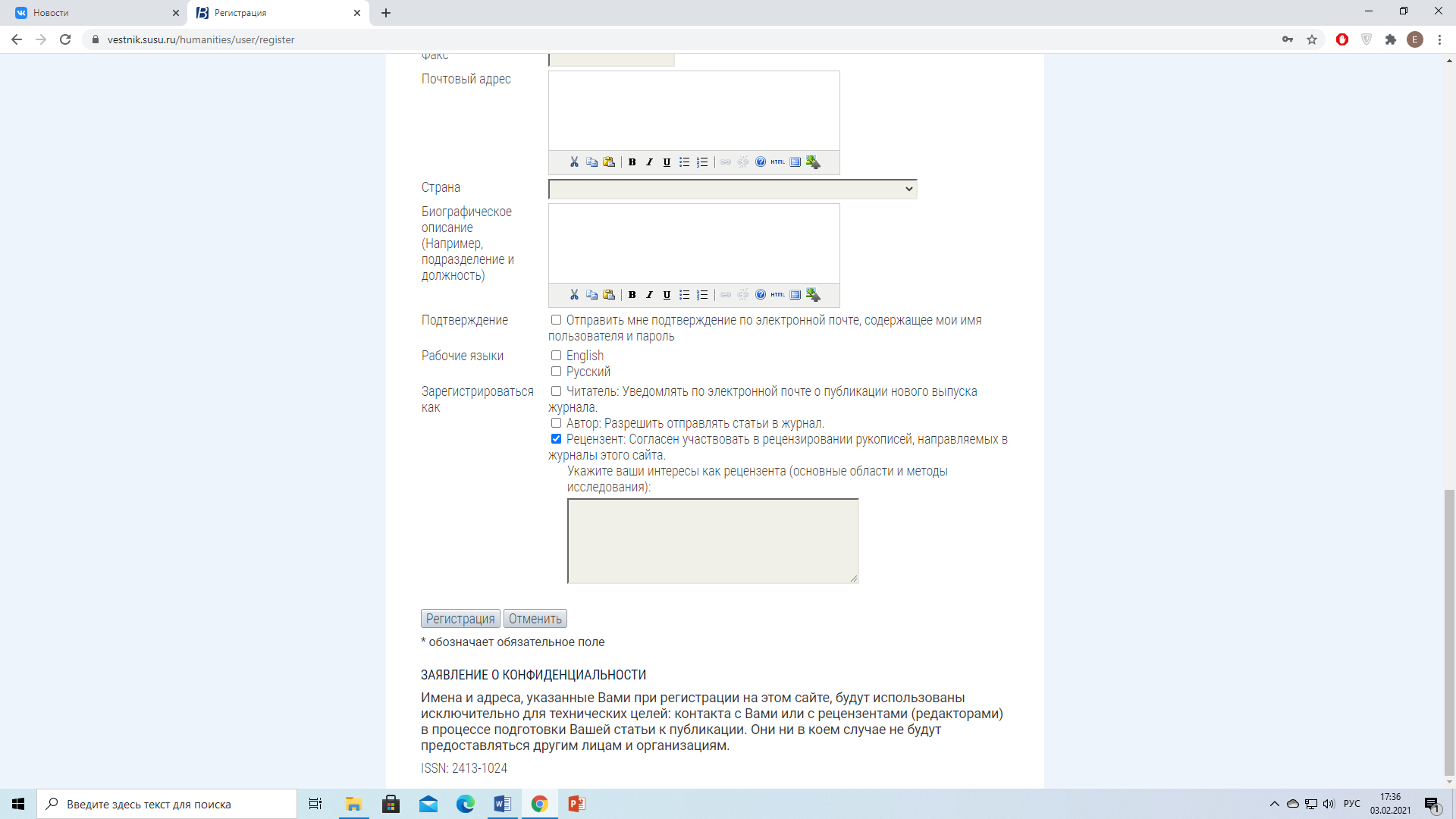 Процедура рецензированияПосле того как Вы пройдете процедуру регистрации в Вашем личном кабинете (панель справа «Мои журналы») появится возможность рецензирования статей. Как только Вы будете выбраны в качестве рецензента, в личном кабинете появится статья, на которую нужно написать рецензию.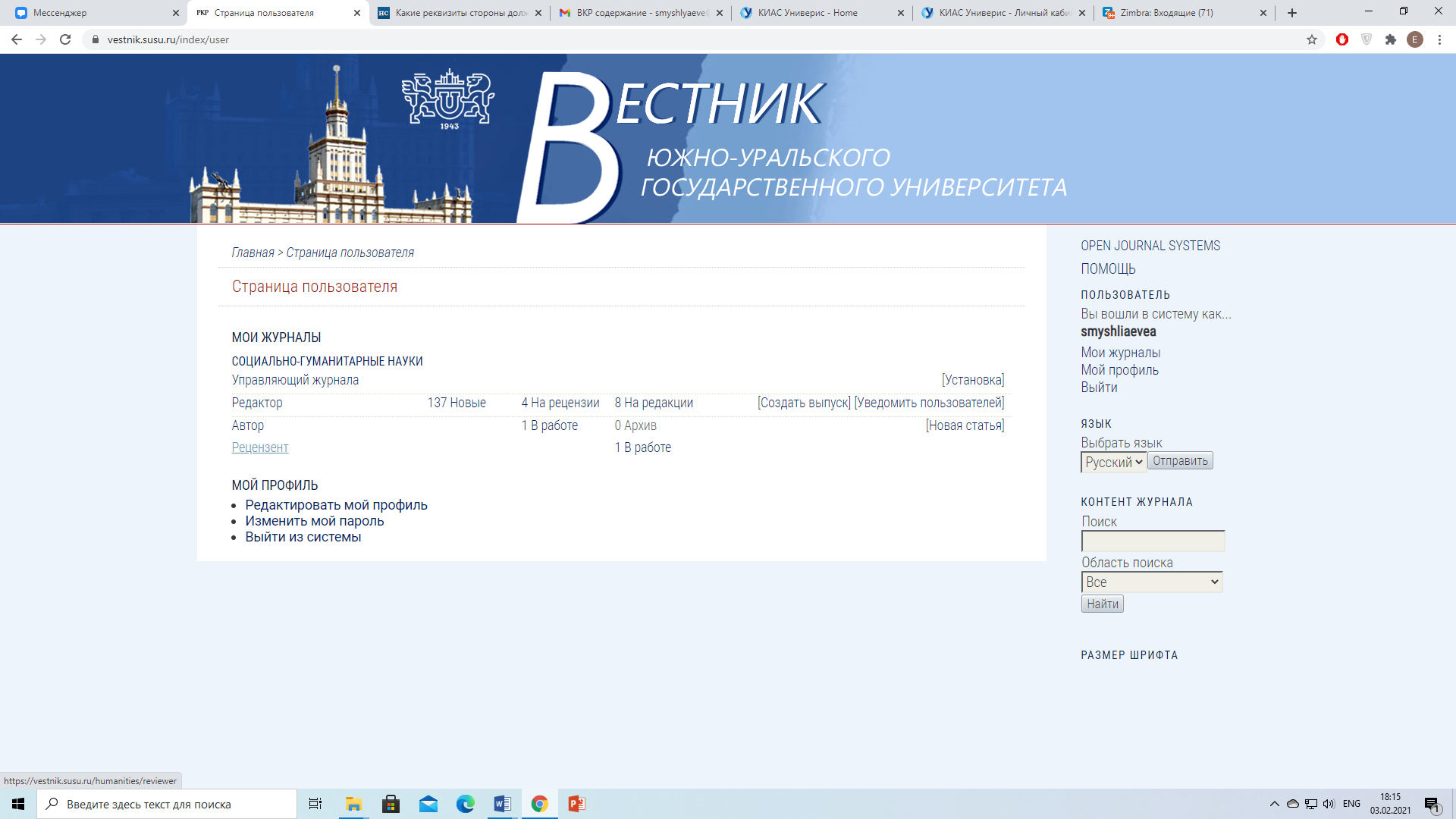 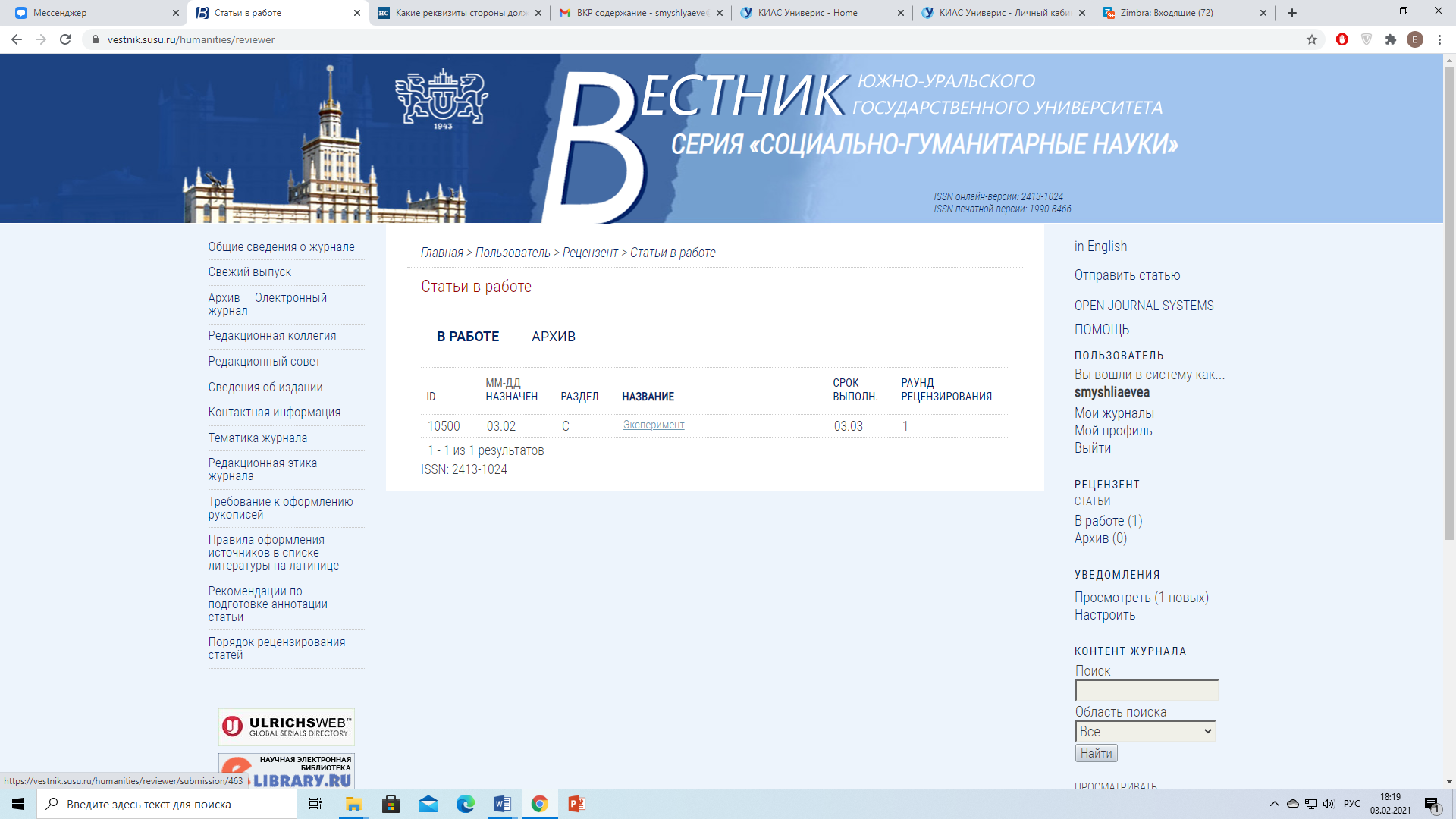 Нажав на название статьи Вы перейдете в окно заполнения рецензии.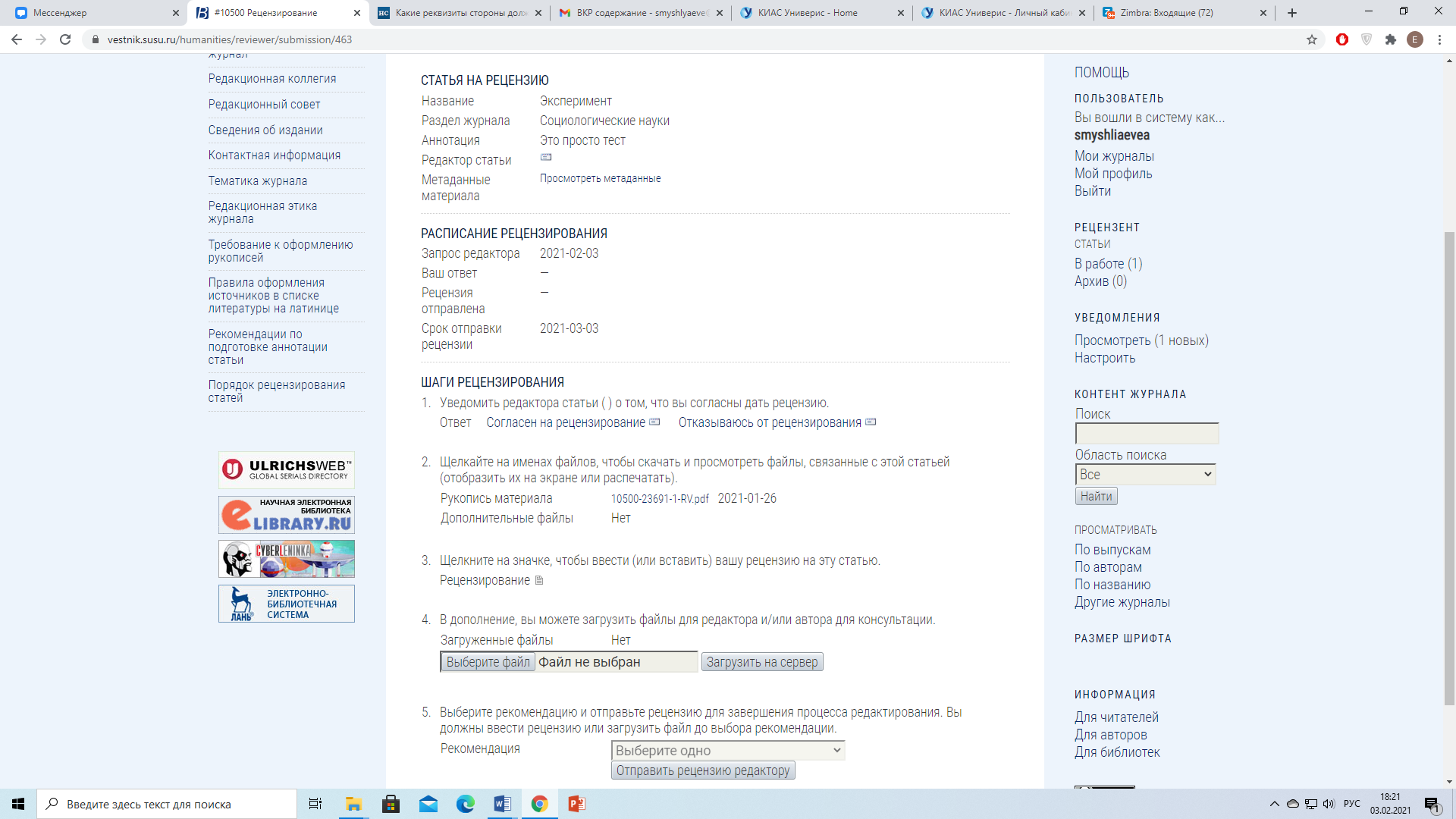 Вам будет необходимо:дать свое согласие на рецензирование; скачать рукопись;скачать форму заполнения рецензии, прикрепить свою рецензию, заполненную по форме, представленной в разделе журнала «Порядок рецензирования статей» в четвертый пункт;после чего выбрать в пятом пункте рекомендацию (принять статью, отправить на доработку и т.д.).